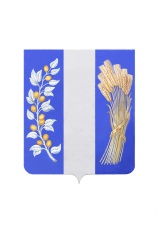 СОВЕТ ДЕПУТАТОВ МУНИЦИПАЛЬНОГО ОБРАЗОВАНИЯ«БИЧУРСКИЙ РАЙОН» РЕСПУБЛИКИ БУРЯТИЯБУРЯАД УЛАСАЙ «БЭШҮҮРЭЙ АЙМАГ» ГЭҺЭН НЮТАГАЙ ЗАСАГАЙ БАЙГУУЛАМЖЫН ҺУНГАМАЛНУУДАЙ ЗҮБЛЭЛ__________________________________________________________________РЕШЕНИЕот «29» марта 2023 г.                                                                                      № 498О внесении изменений в решение Совета депутатов МО-СП «Шибертуйское» от 16.12.2013 № 20 «Об утверждении правил землепользования и застройки муниципального образования - сельское поселение «Шибертуйское» Бичурского района Республики Бурятия» На основании статьи 33 Градостроительного кодекса Российской Федерации, Федерального закона от 06.10.2003 № 131-ФЗ «Об общих принципах организации местного самоуправления в Российской Федерации», Устава МО «Бичурский район», Совет депутатов муниципального образования «Бичурский район» РБ решил: 1.	 Внести в Правила землепользования и застройки Муниципального образования - сельское поселение «Шибертуйское», утвержденные решением Совета депутатов МО-СП «Шибертуйское» от 16.12.2013 № 20 (в редакции решений: МКУ Совета депутатов МО «Бичурский район» от 30.11.2017 г. № 330, от 29.11.2019 г. № 138) изменения, согласно приложения № 1 к настоящему решению 2. Настоящее решение вступает в силу с момента его опубликования в районной газете «Бичурский хлебороб», обнародования на информационном стенде Администрация муниципального образования «Бичурский район» и размещения на официальном сайте МО «Бичурский район» в сети Интернет.        3. Контроль за исполнением настоящего решения возложить на Совет депутатов муниципального образования «Бичурский район» РБ.Председатель Совета депутатовМО «Бичурский район» РБ                                                              А.У. СлепнёвГлава МО «Бичурский район»                                                         В.В. Смолин